Publicado en Barcelona el 18/11/2020 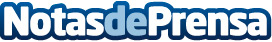 Black Friday en Koröshi con hasta el 50% de descuentoKoröshi ya tiene activo en su web www.koroshishop.com la promoción de Black Friday que promete ser demoledora. Con hasta el 50% de descuento en artículos seleccionados, 30% de descuento en chaquetas, jerséis y pantalones de temporada y 20% de descuento en el resto de prendas. La promoción durará hasta el 30 de Noviembre, sumándose al Cyber MondayDatos de contacto:Emilio Narváez654 518 139Nota de prensa publicada en: https://www.notasdeprensa.es/black-friday-en-koroshi-con-hasta-el-50-de Categorias: Nacional Moda Sociedad E-Commerce Consumo http://www.notasdeprensa.es